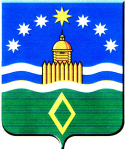 Контрольно-счетная палатаАрамильского городского округа624000, Свердловская область, город Арамиль, ул. 1 Мая, 12.телефон (8-343) 385-32-71, ksp.аramil@mail.ruЗАКЛЮЧЕНИЕ № 44на проект постановления Администрации Арамильского городского округа «О внесении изменений в постановление Администрации Арамильского городского округа от 29.08.2019 № 520 «Об утверждении Муниципальной программы «Развитие системы образования в Арамильском городском округе до 2024 года»18 июля 2022 года			              	                                г. Арамиль Экспертиза представленного проекта программы осуществлена Контрольно-счетной палатой Арамильского городского округа (далее – КСП) в соответствии с требованиями ст. 157, 2681 Бюджетного кодекса РФ (далее – БК РФ), п.1 ст. 171 Федерального закона от 6 октября 2003 года № 131-ФЗ                              «Об общих принципах организации местного самоуправления в Российской Федерации», ст. 9 Федерального закона от 7 февраля 2011 года № 6-ФЗ                                  «Об общих принципах организации деятельности контрольно-счетных органов субъектов Российской Федерации и муниципальных образований», ст. 34.1 Устава Арамильского городского округа, ст. 8 Положения о Контрольно-счетной палате Арамильского городского округа в новой редакции, утвержденного Решением Думы Арамильского городского округа от 16 февраля 2017 года                     № 12/3,  п. 14 Порядка формирования и реализации Муниципальных программ Арамильского городского округа, утвержденного постановлением Администрации Арамильского городского округа от 26 сентября 2013 года                        № 387 (в редакции от 28 ноября 2016 года № 528),   Стандарта муниципального финансового контроля «Экспертиза проектов муниципальных программ» утвержденный приказом председателя КСП от 09.07.2015 года № 13.  Предмет экспертизы: проект изменений в муниципальную программу городского округа (далее – проект Программы)Цель экспертизы: выявление или подтверждения отсутствия нарушений и недостатков проекта Программы, установление экономических последствий принятия проекта Программы Объекты экспертизы: Администрация Арамильского городского округа.Сроки проведения экспертизы: 18 июля 2022 годаВ Контрольно-счетную палату 15 июля 2022 года от Администрации Арамильского городского округа для проведения экспертизы проекта Программы через систему электронного документооборота поступили следующие документы:1) проект постановления на 2 л;3)  пояснительная записка к проекту постановления –   2 л.В результате экспертизы установлено:   Анализ и оценка ресурсного обеспечения мероприятий программыАнализ и оценка ресурсного обеспечения мероприятий программы - Объем бюджетных ассигнований на реализацию проекта программы   предусматриваются в размере 3 678 932,7 тыс. руб., в том числе: 2020 – 995 161,7 тыс. руб.;2021 – 637 482,0 тыс. руб.;2022 – 715 427,7 тыс. руб.;2023 – 667 229,0 тыс. руб.;2024 – 663 632,2 тыс. рублей.Разработчиком проекта постановления предусматривается корректировка объемов финансирования без изменения итоговой суммы. Изменения в 2022 году предусматриваются за счет средств местного бюджета по подпрограммам:«Развитие системы дошкольного образования в Арамильском городском округе» мероприятие 2 «Организация предоставления дошкольного образования, создание условий для присмотра и ухода за детьми, содержания детей в муниципальных образовательных организациях»- уменьшение финансирования на 814,3 тыс. руб.;«Развитие системы образования в Арамильском городском округе» мероприятие 2 «Обеспечение деятельности муниципальных общеобразовательных организаций» - увеличение финансирования на               241,3 тыс. руб.; мероприятие 12 «Создание в муниципальных общеобразовательных организациях условий для организации горячего питания» - увеличение финансирования на 1 008,60 тыс. руб.;«Развитие системы дополнительного образовния в Арамильском городском округе» мероприятие 2 «Обеспечение персонифицированного финансирования дополнительного образования детей» - увеличение финансирования на 573,00 тыс. руб.;«Сохранение и укрепление здоровья обучающихся Арамильского городского округа» мероприятие 1 «Обеспечение организации отдыха и оздоровления детей в каникулярное время в Арамильском городском округе» - уменьшение финансирования на 1 008,60 тыс. рублей.Пояснительная записка не содержит полную информацию о вносимых изменениях – отсутствуют причины вносимых изменений.  Средства, предусматриваемые проектом программы на 2022 год  и плановый период 2023 и 2024 года соответствуют показателям бюджета, утвержденного Решением Думы Арамильского городского округа от 09.06.2022 года № 16/2 «О внесении изменений  в Решение Думы Арамильского городского округа от 09.12.2021 года № 06/2 «О бюджете Арамильского городского округа на 2022 год и плановый период 2023 и 2024 годов».Инспектор Контрольно- счетной палатыАрамильского городского округа                                                                            С.В.Никитина2) приложение № 1 на 8 л.;